BZP-6.271.1.21.2020.AP		       	                                        	 Koszalin, dn. 16.07.2020 r.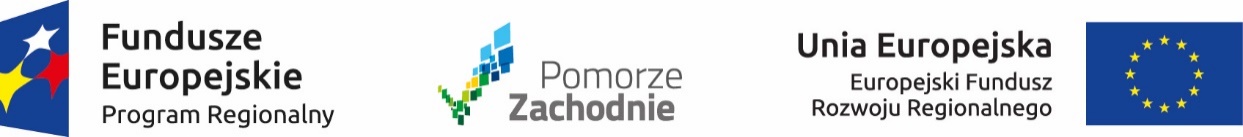 Do Wykonawców biorących udział w postępowaniu o udzielenie zamówienia publicznego prowadzonego w trybie przetargu nieograniczonego na: Wykonanie i dostawę materiałów reklamowych w ramach projektu pn. „Inwestycje w zintegrowaną infrastrukturę związaną                            z transportem niskoemisyjnym na terenie Koszalina”Zapytania i odpowiedzi 7 do SIWZZamawiający Gmina Miasto Koszalin – Urząd Miejski działając w oparciu o art. 38 ust. 1 i ust. 2 ustawy z dnia 29 stycznia 2004 r. Prawo zamówień publicznych (t.j. Dz.U. z 2019 r., poz. 1843) informuje, iż w przedmiotowym postępowaniu wpłynęły następujące zapytania do specyfikacji istotnych warunków zamówienia, na które udziela odpowiedzi:Pytanie nr 1W związku z przetargiem zwracam się z zapytaniem o możliwość zwiększenia wymiarów minimalnych przy nadruku jeżeli chodzi o punkt 10 - długopis.Odpowiedź na pytanie nr 1Zamawiający podtrzymuje zapisy SIWZ.Z up. Prezydenta Miasta     Sekretarz Miasta      Tomasz CzuczakPromocja projektu "Inwestycje w zintegrowaną infrastrukturę związaną z transportem niskoemisyjnym na terenie Koszalina" jest współfinansowana ze środków Europejskiego Funduszu Rozwoju Regionalnego w ramach Regionalnego Programu Operacyjnego Województwa Zachodniopomorskiego 2014-2020